Тридцать девятое заседание двадцать восьмого созываРЕШЕНИЕ                                          27 апреля  2023 года          № 157О внесении изменений в Правила землепользования и застройки сельского поселения Лагеревский сельсовет муниципального района Салаватский район  Республики Башкортостан.Совет сельского поселения Лагеревский сельсовет муниципального района Салаватский район Республики БашкортостанРЕШИЛ:Внести в Правила землепользования и застройки сельского поселения Лагеревский сельсовет муниципального района Салаватский район Республики Башкортостан следующие изменения и дополнения:Статью 35  ч. 1. Правил землепользования и застройки  СП Лагеревский сельсовет заменить  текстом следующего содержания:Разрешение на строительство представляет собой документ, который подтверждает соответствие проектной документации требованиям, установленным градостроительным регламентом (за исключением случая, предусмотренного частью 1.1 настоящей статьи), проектом планировки территории и проектом межевания территории (за исключением случаев, если в соответствии с настоящим Кодексом подготовка проекта планировки территории и проекта межевания территории не требуется), при осуществлении строительства, реконструкции объекта капитального строительства, не являющегося линейным объектом (далее - требования к строительству, реконструкции объекта капитального строительства), или требованиям, установленным проектом планировки территории и проектом межевания территории, при осуществлении строительства, реконструкции линейного объекта (за исключением случаев, при которых для строительства, реконструкции линейного объекта не требуется подготовка документации по планировке территории), требованиям, установленным проектом планировки территории, в случае выдачи разрешения на строительство линейного объекта, для размещения которого не требуется образование земельного участка, а также допустимость размещения объекта капитального строительства на земельном участке в соответствии с разрешенным использованием такого земельного участка и ограничениями, установленными в соответствии с земельным и иным законодательством Российской Федерации. Разрешение на строительство дает застройщику право осуществлять строительство, реконструкцию объекта капитального строительства, за исключением случаев, предусмотренных настоящим Кодексом.Статью 36  ч.3. Правил землепользования и застройки СП Лагеревский сельсовет  после слов ( далее- органы государственного строительного надзора) дополнить словами:а в случае, если в соответствии с настоящим Кодексом при осуществлении строительства, реконструкции объекта капитального строительства предусмотрен федеральный государственный экологический контроль (надзор), в федеральный орган исполнительной власти, уполномоченный на осуществление федерального государственного экологического контроля (надзора).Статью 37  Правил землепользования и застройки  СП Лагеревский сельсовет дополнить текст следующего содержания:Различие данных об указанной в техническом плане площади объекта капитального строительства, не являющегося линейным объектом, не более чем на пять процентов по отношению к данным о площади такого объекта капитального строительства, указанной в проектной документации и (или) разрешении на строительство, не является основанием для отказа в выдаче разрешения на ввод объекта в эксплуатацию при условии соответствия указанных в техническом плане количества этажей, помещений (при наличии) и машино-мест (при наличии) проектной документации и (или) разрешению на строительство. Различие данных об указанной в техническом плане протяженности линейного объекта не более чем на пять процентов по отношению к данным о его протяженности, указанным в проектной документации и (или) разрешении на строительство, не является основанием для отказа в выдаче разрешения на ввод объекта в эксплуатацию.            Обнародовать настоящее решение в соответствии с Уставом сельского поселения Лагеревский сельсовет муниципального района Салаватский район Республики Башкортостан. Контроль исполнения данного решения возложить на постоянную Комиссию по бюджету, налогам и вопросам муниципальной собственности Совета сельского поселения Лагеревский сельсовет муниципального района Салаватский район Республики Башкортостан.Глава сельского поселенияЛагеревский сельсоветмуниципального района Салаватский районРеспублики Башкортостан                                                                 Р.Р. НизамовБашҡортостан республикаһыСалауат районы муниципаль районыныңЛағыр ауыл  советыауыл  биләмәһе  хакимиәте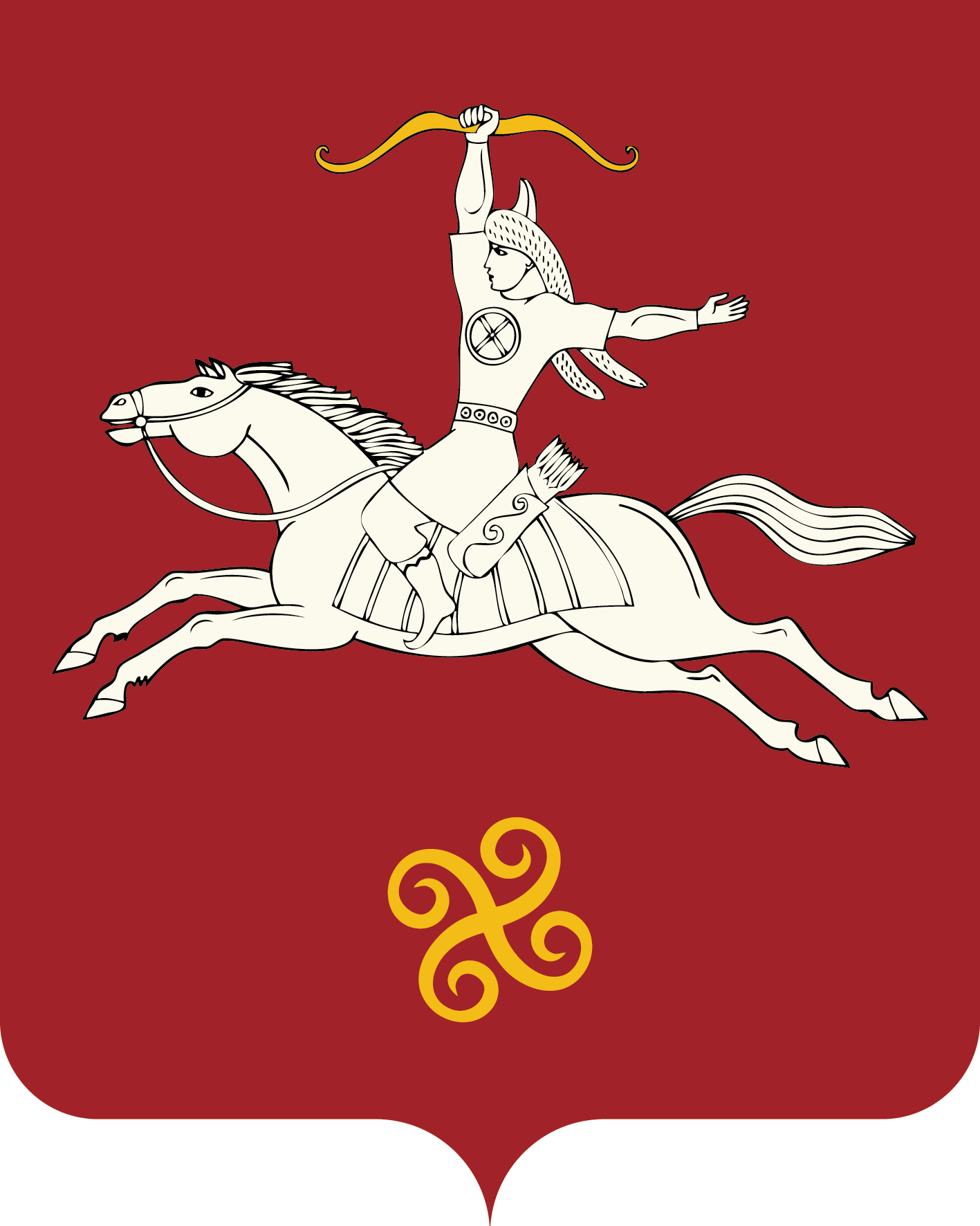 Республика  БашкортостанСовет  сельского поселенияЛагеревский сельсоветмуниципального  района         Салаватский район452497, Лагыр ауылы,Йәштәр урамы, 14 тел. (34777) 2-77-94, 2-77-31452497,с.Лагерево,ул.Молодежная, 14тел. (34777) 2-77-94, 2-77-31